Региональный конкурс лучших воспитательных практикНоминация: практика деятельности классного руководителяОписание воспитательной практики«Я –гражданин России! Я-волонтер-наставник!»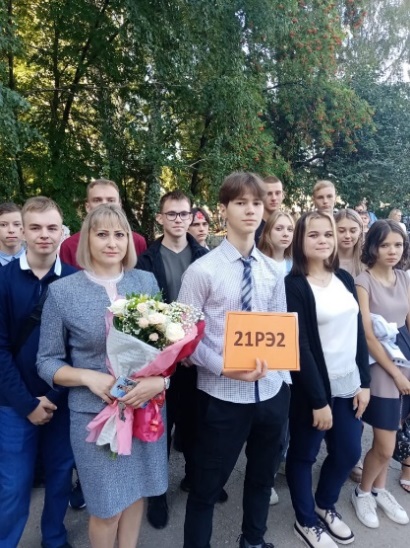 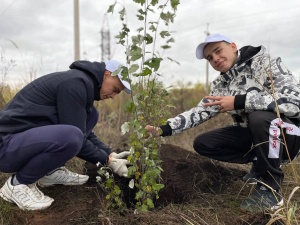 Автор: Курова Елена Валентиновна, преподаватель ГБПОУ «ОНТ»г. о. Отрадный, 2022 г.Содержание1.Название Воспитательной практики и обоснование ее выбора………………32.  Цель, задачи и участники Воспитательной практики………………………..43. Оригинальная идея Воспитательной практики……………………………….54. Ценностно-смысловое наполнение Воспитательной практики……………...65. Описание основных этапов реализации Воспитательной практики………...66. Результаты Воспитательной практики…………………………………….....127. Место Воспитательной практики в системе воспитания образовательной организации…………………………………………………………………...….148. Приложение……………………………………………………………………171. Название Воспитательной практики и обоснование ее выбора (актуальность)В настоящее время заметно выросли требования к воспитательной работе, в том числе в профессиональных образовательных организациях. В «Концепции духовно-нравственного развития и воспитания гражданина России», в Федеральном законе от 30 декабря 2020 года «О молодежной политике РФ» и в «Стратегии развития воспитания в РФ до 2025 года» раскрыты требования государства к воспитанию личности будущего выпускника. Возросшие требования к специалистам меняют характер организации воспитательного процесса. Становление обучающихся не только как будущих профессионалов, но и как субъектов общества обладающих зрелой гражданской позицией является одной из основных задач образовательных учреждений страны.  Ориентирование молодого человека в ценностном мире, формирование личности, умеющей четко отстаивать свои интересы, учитывая при этом интересы своей социально-профессиональной группы и всего общества в целом основная задача государства. В социально-экономическом развитии страны и Самарской области в настоящий момент происходят изменения, вызванные трансформацией производственных процессов и повсеместным внедрением цифровых технологий, развивается социальный и негосударственный сектор. Прорыв в развитии экономики региона требует переоснащения ведущих производств современным оборудованием и как следствие повышаются требования к будущим квалифицированным кадрам в том числе для регионального рынка труда.Сегодня работодатели особенно ценят людей, у которых хорошо развиты Soft skills навыки. Ученые из Гарварда, Стэнфорда и Фонда Карнеги выяснили, что «гибкие навыки» - это 85% успеха человека в профессии, жесткие составляют только 15%.  Однако возникают противоречия между запросами работодателей и государства и возможностями СПО для формирования Soft skills навыков. С одной стороны, чтобы добиться успеха на работе нужно уметь хорошо ладить с коллегами, клиентами, работать в команде и т.д. с другой стороны, чтобы сформировать навыки, необходимо не только получить знания но и отработать их на практике. Необходимость выстраивания воспитательной системы, которая бы не только формировала активную гражданскую позицию студентов, но и подготавливала молодое поколение к жизни в быстро меняющимся мире подтолкнуло меня к поиску новых образовательных технологий, к выстраиванию воспитательной деятельности создающей условия для формирования   навыков необходимых будущему специалисту через реализацию волонтерской и наставнической деятельности. 2.  Цель, задачи и участники Воспитательной практикиЦель Воспитательной практики:Для того чтобы создать единую воспитательную систему в группе, необходимо начиная с первого курса следовать поставленной цели- формирование студента как творческой, всесторонне развитой личности специалиста для традиционных и развивающихся отраслей экономики, воспитание гражданина, способного осмысливать, ставить, решать проблемы общества с учетом социальных, этических, культурных, экологических аспектов, быть толерантным, нравственно ответственным, обладающим набором Soft skills навыков, легко адаптирующемся в коллективе, готовым трудиться в условиях конкуренции.Задачи Воспитательной практики:Заказ государства на формирование многокомпонентной личности выпускника техникума: профессионала высокого класса, обладающего набором необходимых компетенций и инновационным мышлением, умеющего работать в команде, отождествляющего свое профессиональное развитие с развитием государства, гражданина-патриота, имеющего высокоразвитое национальное самосознание, уважающего право и государственную символику, знающего историю своей страны, региона, бережно хранящего национальные традиции и культуру  поставило передо мной как классным руководителем следующие воспитательные задачи:-создавать условия для формирования оптимальной социально-педагогической воспитательной среды для самовыражения, саморазвития и творческой самореализации личности студентов;-совершенствовать ценностно-ориентированные качества личности, обеспечить условия для подготовки специалистов с высокими лидерскими качествами и современным профессиональным мышлением;-создавать условия для выявления и поддержки обучающихся с образовательными/социальными потребностями, в том числе инвалидов и лиц с ОВЗ;-повышать уровень гражданского самосознания студентов через вовлечение обучающихся в волонтерскую и наставническую деятельность и реализацию социально значимых проектов для формирования Soft skills навыков;-осуществлять систематический мониторинг состояниями воспитательной работы и учет его результатов в практической деятельности.Участники практики: обучающиеся группы, родители, педагог-психолог, социальный педагог, школьники образовательных учреждений города, студенты-наставники.3. Оригинальная идея Воспитательной практики заключается в том, что происходит изменение качества воспитательного процесса за счет внедрения компетентностно-контекстной модели воспитания, так как контекстное обучение позволяет приблизить воспитательный процесс к будущей профессиональной деятельности и быстрой адаптации молодого специалиста к условиям неопределенности в будущем. Данная практика предполагает работу по авторским программам и реализацию нескольких проектов в течении всего курса обучения, расширение внеурочных и внеклассных форм деятельности, в том числе взаимодействие с другими социальными группами и партнерами.4. Ценностно-смысловое наполнение Воспитательной практикиВ настоящее время рост потребностей в современном обществе сопровождается утратой таких ценностей как бескорыстие, добро, сострадание, справедливость, патриотизм, гражданственность, утрачивается и уважительное отношение к людям труда.  Благодаря данной Воспитательной практике возникает больше возможностей для организации системной работы направленной на изменение гражданской позиции и ценностных ориентаций молодежи через вовлечение студентов группы в волонтерскую и наставническую деятельность и реализацию проектов добровольческой направленности нацеленных в том числе на популяризацию рабочих профессий. Результат воспитательной работы можно определить через степень сформированности ценностных ориентаций у обучающихся группы в уровне личностного роста и формирования гибких навыков, гражданской идентичности, умении правильно расставить приоритеты и сопоставить личную позицию «Что профессия может дать мне?»  с общественной «Что я могу дать профессии?».5. Описание основных этапов реализации Воспитательной практикиВ ходе реализации Воспитательной практики на каждом этапе формируется личность студента, проходит его успешная социализация, создаются условия для самовыражения и профессионального становления по трем основным направлениям воспитания: 1. воспитание активной жизненной позиции и гибких навыков;2. культурно-нравственное воспитание;3. гражданско-патриотическое воспитание.Для успешной реализации Воспитательной практики преподавателю необходимо:-создание методической копилки с дидактическими материалами и программами (авторская дополнительная общеобразовательная общеразвивающая программа краеведческой направленности   «Люблю тебя мой край родной», дидактическое пособие «Отрадный мой-жемчужинка России»)   -готовность к организации конструктивного взаимодействия (авторская дополнительная общеобразовательная общеразвивающая программа социально-гуманитарной направленности «Школа реальных дел»);  -стремление повышать уровень профессиональных знаний, решать задачи личностного роста и формирования Soft skills навыков (изучение компетенций «Эмоциональный интеллект», «Работа в команде», «Коммуникативность» и т.д. на платформе «Лидеры меняют мир»);-внутренняя мотивация преподавателя на реализацию социальных проектов (авторская программа сопровождения профессионального самоопределения «В будущее с уверенностью»).В компетентностно-контекстной модели воспитательного процесса деятельность классного руководителя и обучающихся разбивается на 4 основных этапа:1. Подготовительно-аналитическийНа этом этапе происходит выявление знаниевого уровня студентов, изучение личных дел обучающихся, составление индивидуальных маршрутов и подбор нормативно-правовой базы выбранного проекта. Получение теоретических знаний и передача информации на этом этапе строится в контексте ее дальнейшего использования для решения жизненных задач. Постановка проблемы проекта, обсуждение противоречивых по своей сути вопросов позволяют моделировать различные жизненные ситуации и обеспечивают решение практико-ориентировочных задач на этом этапе.  В первый год обучения помощь классному руководителю оказывают студенты-наставники старших курсов, уже прошедшие обучение по программе «Школа реальных дел», которые помогают первокурсникам освоиться в техникуме, показывают пример для подражания, находят в каждом студенте что-то особенное.  На этом этапе происходит процесс создания структуры самоуправления группы в форме   гражданского общества, это необходимо для формирования гражданской компетентности.Совместное обсуждение цели и задач проекта преподавателем, студентами, наставниками из числа обучающихся старших курсов и родителями создает условия для организации обратной связи между всеми участниками воспитательного процесса и дает толчок к дальнейшей деятельности.  Работая на этом этапе по авторской программе «Люблю тебя мой край родной» у студентов и их родителей закладывается интерес к изучению истории, родословной своей семьи, жизни родных и близких, верно служивших и служащих сегодня Родине.  В рамках программы проводятся экскурсии на предприятия города, происходит знакомство студентов с достопримечательностями Отрадного, посещение музея и библиотек.К окончанию первого года обучения мои студенты активно включаются в деятельность и помогают музею истории города в организации и проведении интерактивных познавательно-игровых программ для детей, за что неоднократно награждались Грамотами за большую помощь музею г. Отрадного. Итогом работы на первом этапе работы с группой стал выпуск альбома творческих работ студентов техникума «Отрадный мой-жемчужинка России» и участие в областной научно-практической конференции «История моей семьи-страница многовековой истории Отечества». 2. ОсмыслениеНа втором этапе работы создаются предпосылки для личностного развития обучающихся. Профессиональная успешность сегодня это не просто «узкие» знания, которые были ценны раньше, они перестают быть преимуществом, это навыки позволяющие адаптивно трансформироваться в любую профессиональную и социальную среду. Наиболее востребованные компетенции сегодня это: эффективное сотрудничество, работа в команде, социальная ответственность и лидерство. Работу в своей группе на этом этапе я выстраиваю по программе обучения волонтеров-наставников «Школа реальных дел». Программа заслужила признание на XVI региональной Ярмарке социально-педагогических инновации и заняла третье место в Областном конкурсе методических разработок «Ветер перемен» в 2021 году.Целью программы является формирование социально-активной личности через формирование комплекса умений общего характера и овладение основам волонтерской и наставнической деятельности. На этом этапе совместно с педагогом-психологом и социальным педагогом организуются ряд мастер-классов и тренингов по таким основным темам как «Развитие креативного мышления», «Командообразование», «Поиск идеи для проекта», «Эффективная команда проекта», «Работа с партнерами», «Поиск ресурсов для проекта», «PRсопровождение проектной деятельности» и др.  Большое значение в ходе обучения уделяется подготовке обучающихся к работе с большим количеством людей из разных социальных групп, в том числе с лицами с ОВЗ и инвалидами. На занятия приглашаются родители студентов которые впоследствии тоже приобщаются к волонтёрской деятельности. На этом этапе все мои студенты включаются в работу студенческой организации «ЭкОНТ», проводят акции и десанты экологической и патриотической направленности, участвуют в реализации проектов различного уровня. Все студенты являются инспекторами Всероссийского общества охраны природы.   По итогам 2020 года, экологи заняли 1 место в региональном конкурсе «ЭкоЛидер» в номинации «Общественность». В 2021 Волонтерская студенческая организация «ЭкОНТ» участвовала в программе поддержки добровольческих инициатив, которую осуществляло Агентство по реализации молодежной политики и заняла 1 место среди 36 организаций. Итогом работы этого этапа стало проведенное исследование «Влияние волонтерской деятельности на изменение гражданской позиции и ценностных ориентаций молодежи» студентки моей группы Бибяевой Анны, представленной на IV Открытой республиканской научно-практической конференции «На пороге взрослой жизни» в Воркутинском педагогическом колледже. Данные в ходе исследования, говорят о том, что молодежь занимающаяся волонтерской деятельностью более подготовлена к жизни в современном обществе, у студентов сформированы навыки общения, их жизненные устремления выше, а ценностные ориентации приобретают общественную значимость. Большим достижением является и победа Филипповой Екатерины в секции «Ценностные ориентиры современной молодежи на Всероссийской научно-практической конференции «Студенческая наука-2022» в Нижегородской области. 3.  Перестроечный Привлекая студентов к волонтерскому и наставническому движению создаются предпосылки и условия для формирования и развития готовности осуществления самостоятельной социально-личностной активности обучающихся, происходит усвоение норм поведения на основе базовых ценностей, приобретаются жизненно важные компетенции. На этом этапе подготовленные волонтеры-наставники включаются в реализацию программы   сопровождения профессионального самоопределения «В будущее с уверенностью». Данная программа была удостоена первого места в окружном конкурсе методических разработок обеспечивающих педагогическое сопровождение профессионального самоопределения обучающихся «Помогаем выбирать» в 2021 году. Студенты-наставники, используя групповые и индивидуальные формы работы проводят среди обучающихся школ города занятия, направленные на профессиональное самоопределение школьников. Ведь кто как не сами студенты, вчерашние школьники могут заинтересовать молодое поколение в входе совместного взаимодействия создать условия для решения существующих проблем в профессиональном самоопределении. На занятия приглашаются и родители обучающихся, которые вместе с детьми принимают участие в мастер - классах с использованием стандартов WorldSkills.  Таким образом через совместную деятельность волонтеров-наставников из числа студентов и обучающихся школ создаются предпосылки и условия формирования знаний по осмысленному выбору профессии учащимися и осознания самими студентами правильного ориентира в жизни. Повышение престижа рабочих профессий это не одноразовые акции. В 2022 году мои воспитанники стали победителями в Областном конкурсе «Есть такая профессия» в номинациях «Презентация», «Рисунок, плакат», в областном конкурсе творческих работ «А из нашего окна» Рыжов Денис удостоился Диплома за II место.4.  Развитие системы Воспитание активной гражданской позиции студентов происходит непрерывно. Участие в областном конкурсе сочинений «Я - юный парламентарий» показало, что решать важные вопросы можно уже сегодня. Ребята сумели проанализировать современные политические системы, написать, каким они видят идеальное государство, обратиться со своими предложениями в органы власти. Совместное участие на этом этапе в молодежном форуме iВолга, выход студенческой организации «ЭкОНТ» в финал областного конкурса «Студент года» и реализация проектов социальной направленности изменило ценностные ориентации моих обучающихся. Сравнительный анализ результатов мониторинга показал совершенствование ценностно-ориентировочных качеств личности и обеспечение условий для самовыражения обучающихся и их творческой активности. 6. Результаты Воспитательной практикиМониторинг системы воспитания предусматривает 5 этапов и проводится совместно с психологом:Показатели мониторинга позволяет оценить в том числе и степень выраженности субъективной позиции уровня участия в общих делах группы: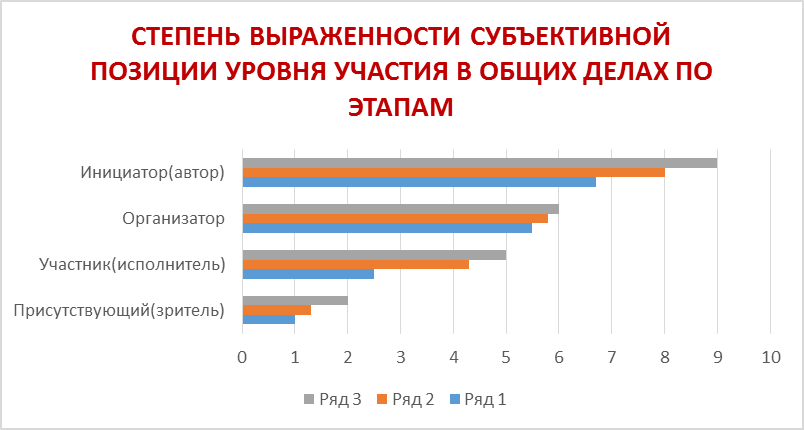 Ключевыми результатами реализации Воспитательной практики является:-рост уровня социальной и гражданской  активности:  Неоднократно мои студенты становились  победителями городского конкурса  «Талантливые дети», принимали участие в реализации социальных проектов РМОО «Зеленая планета» и музея истории города Отрадного: «Школа юного нефтяника», «Планета добрых дел», «Отрадный-чистый город» и других. За волонтерскую деятельность и активное участие в реализации проектов, организацию и проведение экологических экспедиций по сохранению окружающей среды города Отрадного и родного края все студенты награждены дипломами «ЭкоЛидер-2018,2019,2020, 2021» в номинации «Энтузиаст, и дипломами «БлагоДарить» от РМОО «Зеленая планета».- развитие soft skills навыков обучающихся: Обучение по программе «Школа реальных дел» и дальнейшая реализация проектов учит видеть и решать определённую проблему/ситуацию собственными силами. Студенты группы принимали участие в проведении торжественных мероприятий, в организации Открытой Международной научно-исследовательской конференции молодых исследователей «Образование. Наука. Профессия» на базе техникума, все это показывает рост показателей сформированности коммуникационных навыков. Работая в команде студенты приобретают опыт взаимодействия с различными целевыми группами обучающимися и вырабатывают способность организовывать работу по включению в проектную деятельность потенциальных добровольцев. -вовлеченность в практическую реализацию мероприятий и проведение мастер-классов на базе городского музея, проведение мероприятий патриотической направленности и интерактивных познавательных игр для детей из оздоровительных лагерей и реабилитационных центров отмечена грамотами директора МБУК «Музей истории города Отрадного» Гурьяновой Галиной Тимофеевной.Победы моих студентов в областных, региональных, всероссийских конкурсах и проектах - это результат совместной работы всех участников воспитательного процесса. Реализация цели Воспитательной практики происходит в рамках сотрудничества с музеем города, образовательными организациями, работодателями, Домом молодежных организаций, пансионатом для ветеранов войны и труда, а в период пандемии и с Отрадненской городской больницей.  Положительные отзывы от работодателей, которые выражают благодарность за подготовку моих студентов, занимающих активную жизненную позицию на предприятиях города и области убеждает меня в правильности выстроенной мной воспитательной системы. Мои вчерашние студенты продолжают участвовать в экологических акциях, выступают в качестве наставников в техникуме и вне его.  Успешный пример моих выпускников мотивирует других студентов на достижение результатов, а меня на трансляцию опыта Воспитательной практики на конференциях и публикацию системы работы в периодических изданиях различного уровня. 7. Место Воспитательной практики в системе воспитания образовательной организацииРезультаты моей Воспитательной практики соответствуют поставленным целям и задачам системы воспитания ГБПОУ «Отрадненский нефтяной техникум» и соответствует Плану мероприятий по реализации Стратегии развития воспитания:Приложение 1Распространение опыта Воспитательной практики классного руководителя Куровой Е.В.    Публикации по обобщению и распространению опыта Воспитательной практики классного руководителя Куровой Е.В.    Приложение 2Размещение в СМИ и социальных сетях информациипо работе с группой классного руководителя Куровой Е.В.Приложение 3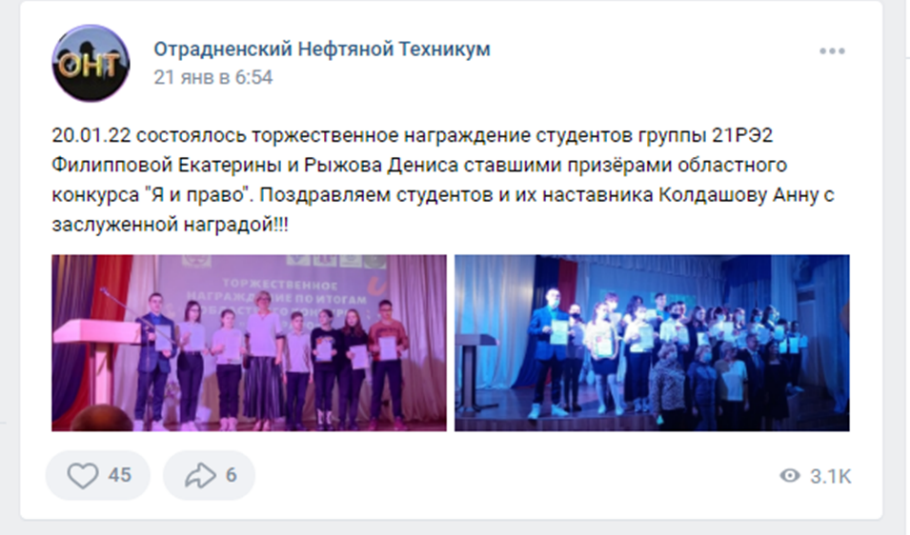 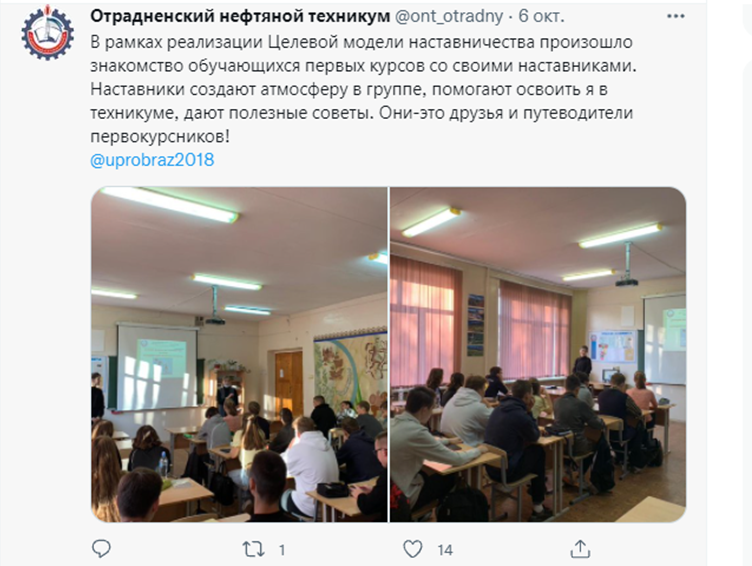 ЗадачиИндикаторы и показателиПоказатели по группе1.Воспитание гражданина и патриота России, своего края, своей малой родиныУвеличение доли обучающихся занятых в мероприятиях патриотической направленностиОбучающиеся стремятся сохранить и преумножить общекультурный потенциал, любят свой народ, свой край, свою Родину2. Формирование личной ответственности за собственную судьбу, судьбу Отечества, активной гражданской позицииПоложительная динамика результатов профессионального образования и социализации обучающихсяСформировано желание обучающихся на служение Родине, на желание жить для Родины3.Формирование профессиональной направленности, личностных качеств, необходимых для эффективной профессиональной деятельности, готовности работать в трудовом коллективе, общие и профессиональные компетенцииРост числа участников и победителей профессиональных конкурсов, профориентационная работа со школьниками и дошкольникамиСформированы soft skills навыки как необходимое условие успешности выпускников на рынке труда4. Развитие ориентации на общечеловеческие ценности и гуманистические идеалы культуры, формирование мировоззрения и системы базовых ценностейУвеличение доли обучающихся, систематически занятых в социально-значимых проектах, творческих конкурсах и т.д.Студентами усвоены нормы поведения на основе базовых ценностей. Задана установка на самообучение и самоорганизацию посредством участия в проектировании и проведении социально-значимых делУвеличение доли студентов и родителей удовлетворенных качеством воспитательной работы в группе, в образовательной организацииУвеличение доли студентов и родителей удовлетворенных качеством воспитательной работы в группе, в образовательной организацииУвеличение доли студентов и родителей удовлетворенных качеством воспитательной работы в группе, в образовательной организацииГодНазвание мероприятияУказание статуса ОрганизаторРезультат участия2020Призер конкурса «Наставник в системе образования Самарской области-2020»ОбластнойМинистерство образования и науки Самарской областиДиплом за III место2020Участие с выступлением в межрегиональной выставке инновационных образовательных технологий «Образовательная среда-2020»Межрегиональный ГАПОУ «Перевозский строительный колледж» при поддержке ФИРО РАН и ГСДиплом2021Участник областной научно-практической конференции «Добровольчество как жизненная позиция»Выступление на тему: «Формирование гражданской позиции Обучающихся ГБПОУ «ОНТ» через участие в волонтерской деятельности»Областной ГБОУДОД ЦРТДЮ «Центр социализации молодежи»Сертификат участника2022Проведение мастер класса «Не рядом, а вместе» организация наставнической деятельности по трекам «студент-студент» и «студент-учащийся» на XVIII Региональной ярмарке социально-педагогических инноваций РегиональныйОтрадненское управление министерства образования и науки Самарской областиСертификатГодНазвание сборника, журнала и т.д.  с указанием  темы публикации Указание статуса Документ, эл.ресурс подтверждающийпубликацию2019Сборник материалов Всероссийской научно-практической интернет- конференции «Инновационные технологии и методы обучения в современном образовании»Тема статьи: «Модерация-эффективная образовательная технология»Всероссийскийhttp://stspo.ru/documenti2019Опубликование материала в электронном педагогическом журнале «Вестник Просвещения»Тема публикации «Технология «Шесть шляп мышления» как одно из средств формирования компетентности «готовность к разрешению проблем»ВсероссийскийСертификатРецензия на публикацию2019«Волонтерство: прошлое и настоящее» / Сборник работ II Всероссийской научно-практической конференции преподавателей и студентов профессиональных образовательных организаций, учителей и школьников общеобразовательных школ Российской Федерации-Самара: Издательство «Инсома-пресс», 2019, 324сТема статьи: Гражданско-патриотическое воспитание студентов через систему волонтерской деятельностиВсероссийскийСборник работ преподавателей и студентов2020Сборник тезисов участников XVI Региональной ярмарки социально-педагогических инноваций Тема: Программа обучения волонтеров-наставников «Школа реальных дел»Региональныйhttps://clck.ru/bkmk62021Сборник материалов Всероссийской научно-практической конференции «Профессиональное самоопределение в современных условиях»Тема статьи: Школа реальных дел» как форма профессионального самоопределения обучающихся в ГБПОУ «Отрадненский нефтяной техникум»Всероссийскийhttps://clck.ru/bknVH2021Сборник материалов региональной научно-практической конференции, посвященной 90-летию государственного бюджетного профессионального образовательного учреждения Самарской области» Кинель-Черкасский сельскохозяйственный техникум» «Моя профессиональная траектория»Тема статьи: «Технология ценностной модерации как средство формирования soft skills навыков у обучающихся ГБПОУ «Отрадненский нефтяной техникум»Региональныйhttps://clck.ru/bknWA2021Участие в областной интернет-конференции «Компетенции будущего: что развивать и с чем прощаться»Тема публикации: «Социальные компетенции как базовое условие профессиональной успешности обучающихся»Областнойhttps://vk.com/topic-90620236_475464802022Участие IV Всероссийской научно-практической конференции для преподавателей профессиональных образовательных организаций РФ «Модернизация системы профессионального образования: проблемы, решения, перспективы»Тема публикации: «Наставничество как условие организации воспитательной работы классного руководителяВсероссийскийУДК 377ББК 74.4Р17ISBN 978-5-6047381-0-8 Материалы IV Всероссийской научно-практической конференцииЭлектронный ресурс размещения материалаОписание практики наставнической деятельности по треку «студент-студент»:1.Дорожная карта2.Модель практики наставничества3.Описание проекта4. Фрагмент занятия в «Школе реальных дел»https://disk.yandex.ru/d/U_O67e78wXA6KAАкция «Тропинки доброты»https://vk.com/wall-153653882_2484Игра «Старинные города Крыма и их достопримечательности» и викторина «Крым и современность»https://vk.com/wall-153653882_2548Акция «Zaщитникам Отечества»https://vk.com/wall-153653882_2518Акция «День добрых дел»https://vk.com/wall-153653882_2882Международная патриотическая акция «Полк Победы»https://vk.com/wall-153653882_2764Всероссийская акция «Вода России»https://vk.com/wall-212479876_161Экологическая акцияhttps://vk.com/wall-212479876_190Встреча поколенийhttps://vk.com/wall-212479876_171